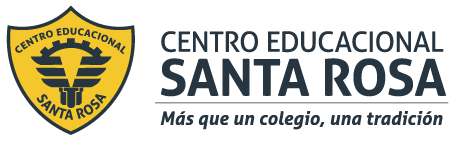 DIRECCIÓN ACADÉMICADEPARTAMENTO DE CONTABILIDADRespeto – Responsabilidad – Resiliencia  – Tolerancia        TEMA:  Guía  Integrada N° 8  de Contabilidad, para desarrollar en casa.    Nombre: ___________________________________Curso _3° A  Fecha:   09 /10/ 2020.-	    APRENDIZAJE ESPERADO:   Procesar información contable sobre la marcha de la empresa utilizando los sistemas                                                       contables , realización de asientos contables                                        Objetivo:  1.- analizar uso de las cuentas contables y su aplicación en los libros de contabilidad                                                           2.- Conocer el uso  los libros auxiliares del libro diario y del libro mayor                                                                                                                            .                      .                INSTRUCCIONESLEA la guía enviada, Imprima la guía ( o de lo contrario cópiela en su cuaderno) y péguela en el cuaderno de Contabilizaciones de operaciones Comerciales, realice la actividad entregada al final de la guía.  EN CASO DE DUDAS ENVIARLAS AL  CORREO. hector.rosales@cestarosa.cl CUENTAS CONTABLES  
 1. ActivosSon todos los bienes que la empresa tiene  o posee de valor y se clasifica en orden de mayor a menor liquidez de la siguiente manera:
a) Circulantes: Son los derechos, bienes o créditos que pueden ser convertidos en efectivo en el plazo menor a un año o al cierre del ejercicio. En esta categoría se incluyen las siguientes cuentas contables,- Caja- Bancos- Letras por cobrar- Iva crédito- Mercaderías- Clientes- Otras cuentasSe entiende por activo diferido el cargo diferido; es decir, el gasto pagado por anticipado. Representa tanto los costos como los gastos que la empresa consumirá en el futuro pero que se pagan de forma anticipada. Es decir, se trata de unos gastos ya pagados  pero aún no utilizados. Algunos ejemplos son los siguientes:Seguros pagados por anticipadoArrendamientos anticipadosIntereses sobre obligaciones financieras descontados por anticipadosb) Fijos: Un activo fijo es un bien propiedad de la empresa, ya sea tangible o intangible, que no se convierte en efectivo a corto plazo y que por lo general son necesarios para el funcionamiento de la empresa por lo que no se destinan a la venta. En este rubro están las siguientes cuentas contables:-             Maquinaria y equipo-       Equipo de transporte-       Mobiliario y equipo de oficina-       Equipo de cómputo-        Edificios-       Terrenos C) Otros activos : Son todos los bienes que tiene la empresa que no son  circulantes o fijos, que tiene la empresa con las siguientes cuentas contables: -        Depósitos a plazo -        Acciones   2. PasivosSon las deudas u obligaciones que la empresa posee, en este apartado se representa lo que se debe a terceros, a instituciones bancarias, proveedores, etc. Se clasifican de acuerdo al nivel de exigibilidad, es decir el plazo en que se tienen que liquidar quedando de la siguiente manera:
a) Circulante: Son las deudas de la empresa con un plazo menor a un año, las cuales se consideran de corto plazo y existe la intención de que estén en constante rotación. Algunas de las cuentas que incluyen son,Obligaciones bancarias por pagarCuentas   proveedoresAnticipos de clientesCuentas   acreedores Iva débitoLetras por pagarOtras cuentasPasivos Diferido: En esta clasificación se encuentran los adeudos cuya aplicación corresponde a resultados de ejercicios futuros a la fecha del balance. Por ejemplo:Ingresos recibidos por anticipado     -      Reembolsos del ingreso anticipadob) Largo plazo: En este rubro se identifican las deudas contraídas por la empresa que se deben de liquidar en un plazo mayor a un año. Como por ejemplo:    -      Créditos bancarios. A más de un año.    -       Documentos por pagar a más de un año    -       Préstamos Hipotecarios    -       Otras  deudas  a más de un año  Pasivos Diferido: En esta clasificación se encuentran los adeudos cuya aplicación corresponde a resultados de ejercicios futuros a la fecha del balance. Por ejemplo:      Ingresos recibidos por anticipado a más de un año      Reembolsos del ingreso anticipado a más de un año3. Patrimonio o CapitalRepresenta los recursos que los socios o propietarios han invertido en su empresa. El monto total de los activos debe ser igual a la suma del total de los pasivos más el capital.    Capital    Aumento de capital    Disminución de capital.    Reservas     Otras cuentas4.- ESTADO DE RESULTADOS:Todas las empresas, sea cual sea su tamaño necesitan obtener información sobre su desempeño para saber si han logrado resultados positivos, es decir, ganancias o si al contrario han sufrido pérdidas producto de su operación al finalizar un periodo determinado. Y dado que el objetivo primordial de las organizaciones es maximizar las utilidades, es fundamental que te apoyes en herramientas que te permitan contar con información oportuna y confiable para la toma de decisiones.La estructura de un estado de resultados se agrupa de la siguiente manera: ingresos, costos y gastos. En base a estos tres rubros principales se estructura el estado de resultado.Las principales cuentas del estado de resultados son las siguientes:Ventas: Este dato es el primero que aparece en el estado de resultados, debe corresponder a los ingresos por ventas en el periodo determinado.

Costo de ventas: Este concepto se refiere a la cantidad que le costó a la empresa el artículo que está vendiendo
Gastos de operación: En este rubro se incluyen todos aquellos gastos que están directamente involucrados con el funcionamiento de la empresa. Algunos ejemplos son: los servicios como luz, agua, arriendo, salarios, Seguros
Depreciaciones (se contabiliza como ganancia) y amortizaciones (se contabiliza como pérdida): Son importes que de manera anual se aplican para aumentar y  disminuir el valor contable a los bienes del activo fijo que la empresa utiliza para llevar a cabo sus operaciones (activos fijos), por ejemplo  el vehículos de transporte de una empresa, muebles, maquinarias, terrenos,La depreciación es el mecanismo mediante el cual se reconoce el desgaste que sufre un bien por el uso que se haga de él. Cuando un activo es utilizado para generar ingresos, este sufre un desgaste normal durante su vida útil que al final lo lleva a ser inutilizable.Qué son los libros auxiliares?Los libros auxiliares son aquellos en lo que se registra de forma detallada los valores y la información que se ha registrado en los libros principales. Como aspectos más importantes, podemos destacar:Llevan el registro de las operaciones realizadas cronológicamente.Dan detalles de las actividades realizadas.Registran el valor del movimiento de cada subcuenta.Los libros auxiliares también nos permiten dividir el trabajo contable en función a las necesidades de registro y control. Aunque su número es ilimitado, ya que depende de las necesidades de cada empresa, podemos decir que los principales libros auxiliares en contabilidadLibros auxiliares del libro DiarioDe ComprasDe VentasRemuneracionesLetras por CobrarLetras por pagarDe CajaDe BancoOtrosLibros auxiliares del libro del MayorDe ClientesDe MercaderíaDe ProveedoresOtros.    Actividad a Realizar :          1.- ¿En que tipo de  cuenta clasifica ud, La mercadería que tiene la empresa?            2.- ¿Cuál es la función que cumple los activo fijos en todas las empresas?          3.-¿ Cómo  se define el arriendo anticipado pagado al arrendador?           4.- En  una empresa que vende vehículos las camionetas que están para la venta                                                  ¿ qué tipo de activo es,?           5.- Las deudas que tiene la empresa por la compra de mercaderías al crédito simple.                  ¿Qué cuentas debe usar para contabilizar la deuda de la mercadería ?           6.- ¿ Qué cuentas contable debo usar, cuando  obtengo un préstamo bancario a tres                    años plazo?           7.- Si un cliente me anticipa dinero por una venta que le voy a entregar en 4 meses.                 Que cuentas debo utilizar?          8.- ¿ Cómo define Ud, el costo que tiene la mercaderías vendida y que cuentas debe                 Utilizara para su contabilización?            9.- ¿ Cuáles  erogaciones en dinero que debe efectuar la empresa son considerados                   Gastos.?         10.-¿ Qué función cumplen los libro auxiliares en la contabilidad?           11.- ¿ En qué tipos de empresas son usados los libros auxiliares de contabilidad?           12.- ¿ Cuáles son los libro auxiliares del libro diario?           13.- ¿Qué libros auxiliares son utilizados en el libros mayor?           14.- ¿ A qué bienes de la empresa se le aplica la depreciación?  Ejercicio Practico Confeccione en el libro Diario  los siguientes asiento contables 01.09.2020   El Sr jacinto Madariaga, aporta para crear la empresa los Abanico,                           $.15.000. en efectivo, $ 2.800 muebles, 4.800 una camioneta.03..09.2020   Se deposita en efectivo, en la cuenta corriente de la empresa $ 14.60005.09.2020    Se cancelan 5 meses adelantados de arriendo por $200 mensuales07.09.2020    Se compra mercadería valor neto por $8.600, se paga 30% con cheque,                         40% con letras y 30% sin documentos.08.09.2020   Se recibe de un cliente $ 1.200 como anticipo de una futura compra10.09.2020    Se vende mercadería por $ 4.200 con una utilidad del 72%, de cobra                         45% en efectivo,35% con letras y saldo al crédito simple.12.09.2020.   Se deposita en efectivo lo cobrado por la venta del 10.09.202015.09.2020     Se cancela el 70% de las letras con cheque20.09.2020    Se cobra al cliente la deuda del día 15 .09.2020, con cheque al día22.09.2020    Se deposita lo cobrado al cliente.25.09.2020    Se contabiliza un mes de arriendo consumido26 .09.2020   se cobra el 80% de las letras por cobrar, en efectivo28.09.2020    Se cancelas a proveedores lo adeudado con un cheque29.09..202      Se provisiona el 2% de PPM30.09.2020     Se liquida el iva del mes..                                                           LIBRO   DIARIOFECHADETALLEDEBEHABER